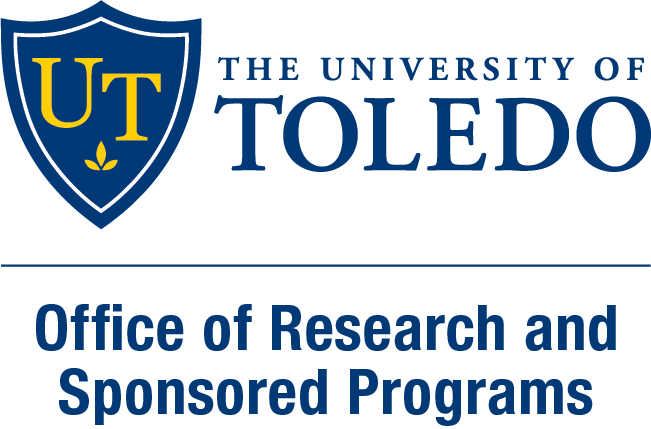 This program does not provide assistance to cover page charges for journal articles.Name:      	Title:      	Date: mm/dd/yyyyDepartment:      	College:      	Mail Stop:      Project Title:      Your faculty appointment is	9-month 	10-month 	11-month 	12-month Funds Requested$      	Funding Limit:  Not to exceed $1,700EndorsementsContents of Package: Cover Page	Page	1Manuscript sections as indicated in guidelines	Pages	     Contract or letter from the publisher	Page	     Review Materials (if available) and evidence of quality of publisher	Page	     Verification from the publisher of need for subvention	Page	     Explanation of how funds will be spent	Page	     Submit a complete PDF of the proposal containing all required elements via e-mail to urfo@utoledo.edu.  Hard copy submission is not required; however, the Research Council reserves the right to request the hard copy proposal with original signatures.  Please be sure to maintain the hard copy proposal with original signatures.  DETERMINATION – Do not complete below this lineDetermination:	 Approved		 Not ApprovedAmount Approved: $__________________Reason, If Not Approved: ________________________________________________________________Vice President for Research: ____________________________________	Date: ________________					Frank J. Calzonetti, PhDApplicantName TypedSignatureDateApplicantmm/dd/yyyyDept. ChairName TypedSignatureDateDept. Chairmm/dd/yyyy